Воронежский государственный университет инженерных технологийООО «Вега-Эко»ООО «Биоактуаль»Приглашают Вас принять участие в VIII международной научно-практическойконференции«Биотехнология:  наука и практика»,которая состоится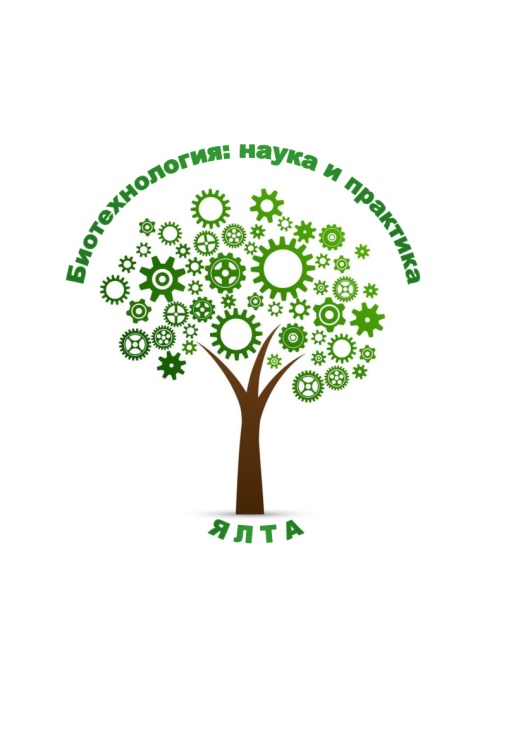 22-26 Сентября  2020 г.в г. Ялта(Крым)Дворцово-парковый комплекс "Юсуповский"Санаторий «Ай-Петри»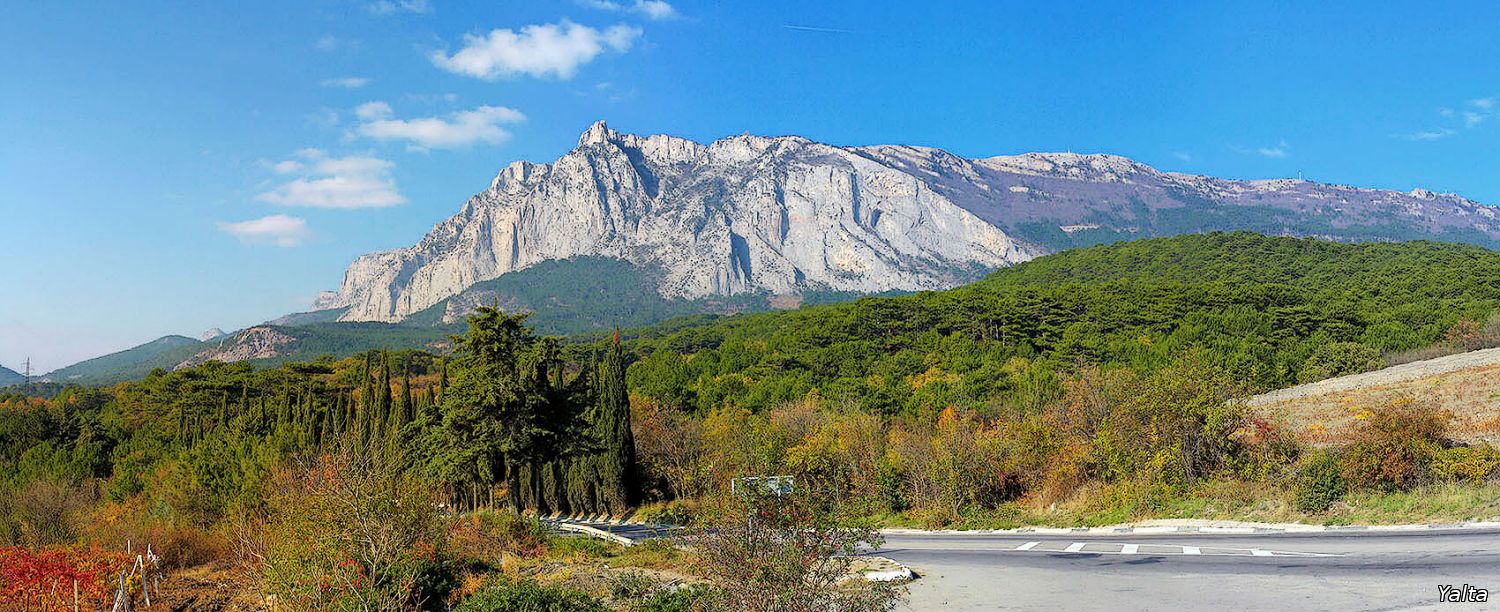 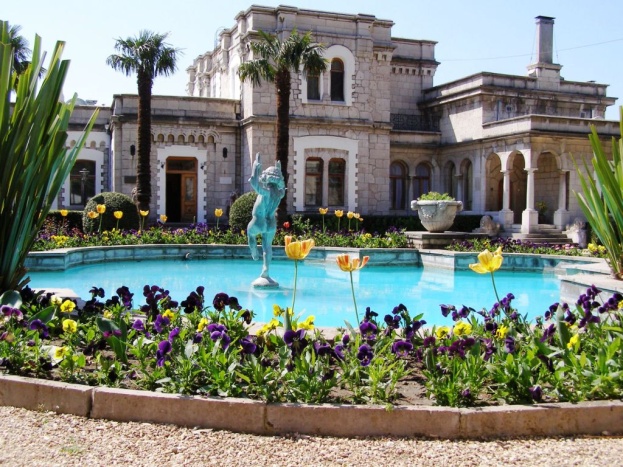 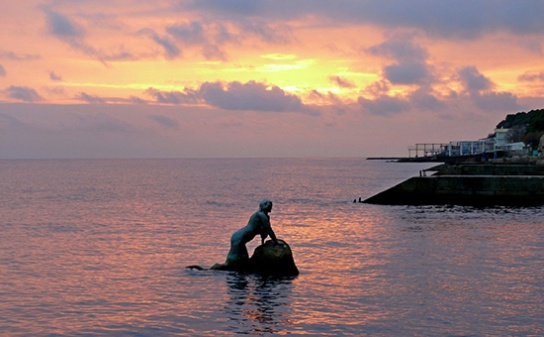 Секции конференции:Пищевая, сельскохозяйственная и лесная биотехнологияМедицинская биотехнология и биофармацевтикаЭкология, биоэнергетика и биогеотехнологияБиоинформатика и ITКлеточная и генетическая инженерияИнженерные аспекты биотехнологииПромышленная биотехнология и производство БАВБиотехнология и образование. Заседание  федерального УМО в системе высшего образования по укрупненной группе специальностей и направлений подготовки 19.00.00 Промышленная экология и биотехнологияПо материалам конференции будет издан сборник материалов (индексируется в РИНЦ)Формы участия: очное (устный доклад/постер), заочное. Стоимость участия складывается из следующих пунктов: Для участия в конференции необходимо: 1. Выслать заявку на участие в конференции в электронной форме на почту actbio@mail.ru (пример оформления: см. Приложение 1) до 18.05.2020; 2. Выслать тезисы докладов в электронной форме на почту actbio@mail.ru с 20.05.2020 до 31.07.2020 Электронная версия материалов для опубликования представляется в формате MS Word (пример оформления: см. Приложение 2).3. Выслать копию оплаченной квитанции за участие на почту actbio@mail.ru (см. Приложение 3) оплата принимается с 20.05.2020 до 31.07.2020Адреса и телефоны для контактов:Оргкомитет конференции394036, Россия, г. Воронеж, проспект Революции, 19ФГБОУ ВО  «Воронежский госуниверситет инженерных технологий»E-mail: actbio@mail.ruс пометкой «Biotech» в теме письмаПредседатель оргкомитета конференции:д.б.н., проф. Попов Василий НиколаевичЗаместитель председателя оргкомитета конференции:д.б.н., проф. Корнеева Ольга Сергеевна, тел. 8-910-343-62-01
Ответственный секретарь:Толкачева Анна Александровна, тел. 8-920-444-88-19Контактное лицо по вопросам размещения в г. Ялта (Санаторий «Ай-Петри») Даутова Альбина, тел. 8-978-900-10-03(При бронировании обязательно уточните, что являетесь участником данной конференции для получения скидки на проживание)Просим предоставить в Оргкомитет: ЗАЯВКИ до 18 мая 2020 годаПЛАТЕЖНЫЕ ПОРУЧЕНИЯ и ТЕЗИСЫ ДОКЛАДОВ  с 20 мая 2020 до 31 июля 2020 года По текущим вопросам обращаться по  e-mail: actbio@mail.ruПредварительная программа работы конференции (возможны корректировки дат и времени заседаний секций)22 сентября: 15.00-17.00 Регистрация участников 17.00-18.00 Официальное открытие конференции 23 сентября: 9.00 - 12.00 Секция «Промышленная биотехнология и производство БАВ» 13.00-15.00 Секция «Экология, биоэнергетика и биогеотехнология» 15.00-16.00 Секция «Биоинформатика и IT» 24 сентября: 9.00-11.00 Заседание Федерального УМО в системе высшего образования по укрупненной группе специальностей и направлений подготовки 19.00.00 Промышленная экология и биотехнология (ФУМО) 11.00-12.00 Секция «Инженерные аспекты биотехнологии» 13.00-15.00 Секция «Медицинская биотехнология и биофармацевтика» 15.00-16.00 Стендовая секция 25 сентября: 9.00-14.00 Секция «Пищевая, сельскохозяйственная и лесная биотехнология» 14.00-16.00 Секция «Клеточная и генетическая инженерия» 17.00-18.00 Подведение итогов. Официальное закрытие конференции 26 сентября: Отъезд участников конференцииПубликация тезисов (заочное участие)2000 рублейОчное присутствие на конференции (за одного участника)1500 рублейОчное присутствие на конференции (за одного участника) + Публикация тезисов (1 шт. до 5 авторов)3500 рублейСкидка для участников с докладами по результатам выполнения проектов РФФИ (для всех видов участия)1000 рублей